Витамин А — содержится в рыбе, морепродуктах, абрикосах, печени. 
Он обеспечивает нормальное состояние кожи и слизистых оболочек, улучшает зрение, 
улучшает сопротивляемость организма в целом. 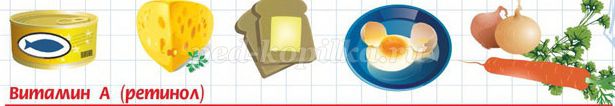 
Витамин B1 — находится в рисе, овощах, птице. Он укрепляет нервную систему, память, 
улучшает пищеварение. 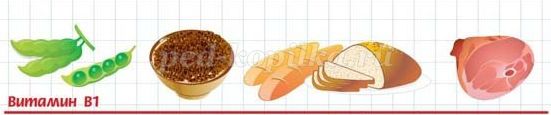 
Витамин B2 — находится в молоке, яйцах, брокколи. Он укрепляет волосы, ногти, положительно 
влияет на состояние нервов. 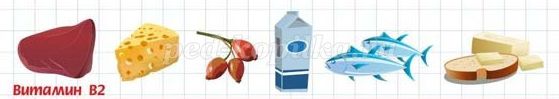 
Витамин РР — в хлебе из грубого помола, рыбе, орехах, овощах, мясе, сушеных грибах, регулирует 
кровообращение и уровень холестерина. 

Витамин В6 — в цельном зерне, яичном желтке, пивных дрожжах, фасоли. Благотворно влияет 
на функции нервной системы, печени, кроветворение. 

Пантотеновая кислота — в фасоли, цветном капусте, яичных желтках, мясе, регулирует функции 
нервной системы и двигательную функцию кишечника. 

Витамин B12 — в мясе, сыре, продуктах моря, способствует кроветворению, стимулирует рост,
благоприятно влияет на состояние центральной и периферической нервной системы. 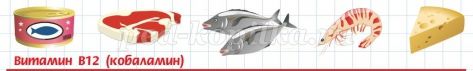 
Фолиевая кислота — в савойской капусте, шпинате, зеленом горошке, необходима для роста и
нормального кроветворения. 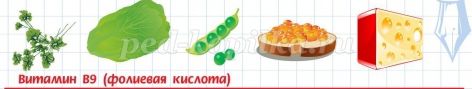 
Биотин — в яичном желтке, помидорах, неочищенном рисе, соевых бобах, влияет на состояние кожи, 
волос, ногтей и регулирует уровень сахара в крови. 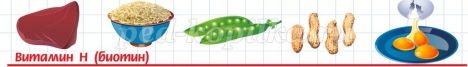 
Витамин С — в шиповнике, сладком перце, черной смородине, облепихе, полезен для иммунной 
системы, соединительной ткани, костей, способствует заживлению ран. 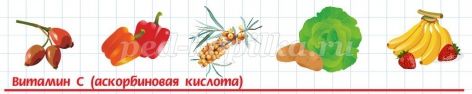 
Витамин D — в печени рыб, икре, яйцах, укрепляет кости и зубы. 

Витамин Е — в орехах и растительных маслах, защищает клетки от свободных радикалов, влияет на
функции половых и эндокринных желез, замедляет старение. 

Витамин К — в шпинате, салате, кабачках и белокочанной капусте, регулирует свертываемость крови.
МДОУ «Киргинский детский сад»Памятка для родителей «В каких продуктах «живут» витамины»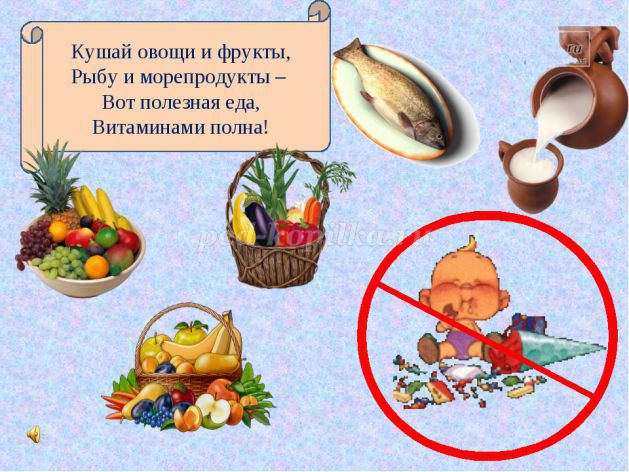 